Judo Club Fenouillet – Saison 2020/2021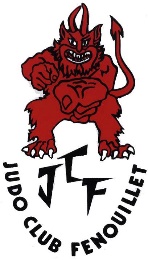 Dossier d’InscriptionNouvel adhérent : Oui   /  Non         Cours :Renseignements AdhérentNOM : 	PRENOM : 	Date de naissance : 	Grade :	Adresse :	Code Postal : 	 Ville : 	Tél Fixe / Portable * :	E-mail * : 	*  Le téléphone portable et l’e-mail seront utilisés pour vous transmettre les informations relatives à la vie du club et vous contacter en cas de problème.Renseignements Responsables Légaux (pour les mineurs)Responsable légal 1	Responsable légal 2Nom :		Nom :	Prénom :		Prénom :	Lien : 		Lien :	Tél Portable : 		Tél Portable : 	Autorisations et Règlement IntérieurJe soussigné(e) 	Représentant légal de l’enfant	J’autorise les responsables et enseignants du Judo Club de Fenouillet à prendre toutes les dispositions qui leur paraîtront nécessaires en cas d’urgence concernant mon enfant, y compris son hospitalisation.J’autorise les responsables et enseignants du Judo Club de Fenouillet à transporter mon enfant en voiture à l’occasion de sorties organisées par le club.J’autorise le Judo Club de Fenouillet à utiliser et diffuser (Journaux, Site Internet, Page Facebook, Calendrier) des photographies ou films où apparaît le licencié dans le cadre de son activité.J’autorise le Judo Club de Fenouillet à valider la licence FFJDA sur internet.Je certifie avoir pris connaissance du règlement intérieur et de son annexe, et d’avoir informé le judoka de son contenu. Date : 		Signature de l’adhérent ou du responsable légal	Précédée de la mention « Lu et Approuvé »Cadre réservé au Judo Club de Fenouillet Dossier d’inscription	 Certificats médicaux/ QS	 Passeport Photo (nouvel adhérent)	Règlement :	 Licence Enveloppe timbrée	 1 chèque	 3 chèques